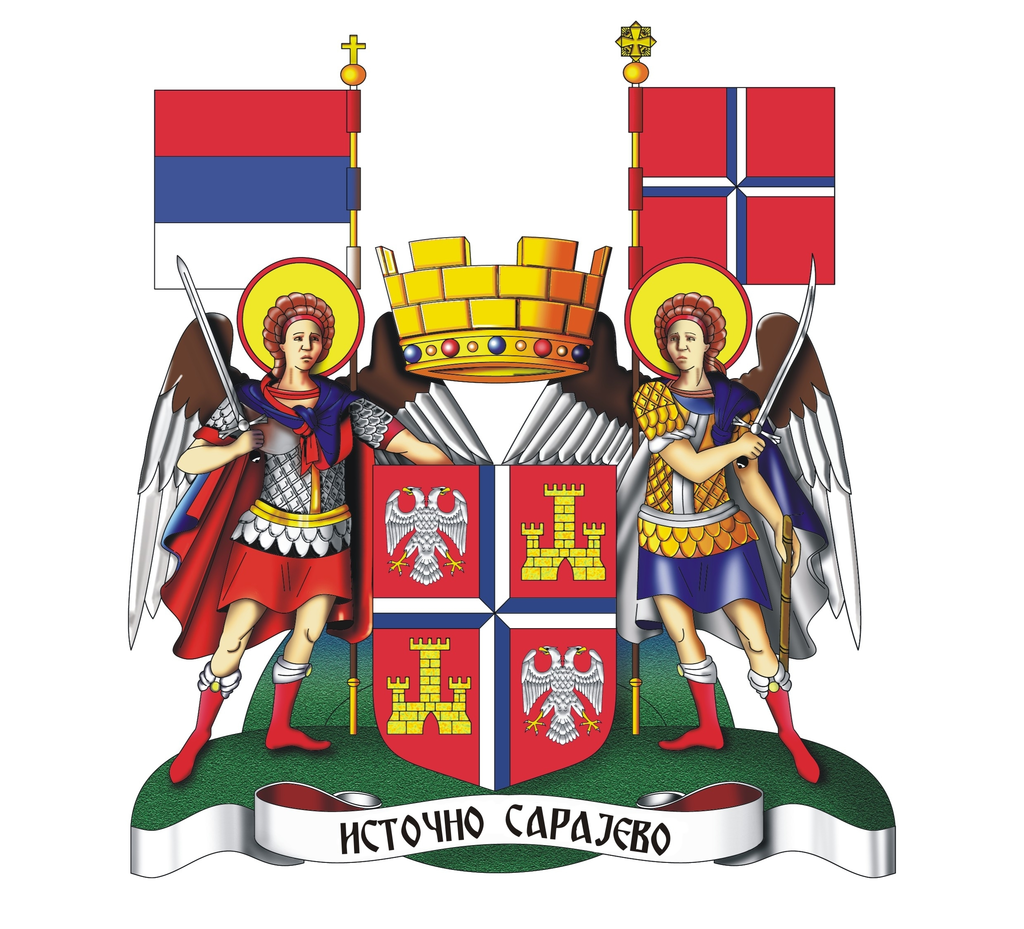 u partnerstvu sa Gradom Istočno Sarajevo Izvještaj o održanom drugom mentorskom sastanku u okviru javnog poziva za predaju projektnih prijedloga u sklopu projekta Regionalni program lokalne demokratije na Zapadnom Balkanu 2 (ReLOaD2) u Gradu Istočno SarajevoU okviru Javnog poziva za organizacije civilnog društva/nevladine organizacije za predaju prijedloga projekata koji se organizuje u sklopu projekta „Regionalni program lokalne demokratije na Zapadnom Balkanu 2“ (ReLOaD 2) u saradnji sa Gradom Istočno Sarajevo, u srijedu 30.3.2022. godine od 11.00 do 13.30 h održan je drugi mentorski sastanak za zainteresovane predstavnike/ce organizacija civilnog društva (OCD).Sastanku je, pored mentorice i predstavnice Grada, prisustvovalo 10 predstavnika/ica OCD iz 7 OCDa (devet  žena i jedan muškarca).Mentorica je na samom početku još jednom ponovila važnost da se prekontroliše elektronska verzija dokumenata (koja dokumentacija se dostavlja na USB-u, a šta treba kopirati i ovjeriti i predati uz USB) za ovaj javni poziv. Potrebno je provjeriti tehničku ispravnost USB-a kako bi izbjegli mogućnost da prilikom otvaranja OCD aplikacija, komisija ne može otvoriti sadržaj USB-a. Ponovljeno je da kopiranu i ovjerenu  registraciju  kao i bilans stanja i bilans uspjeha za 2021. treba dostaviti zajedno sa elektronskom kopijom (USB) obavezne i dodatne dokumentacije  u jednoj  zatvorenoj koverti. Troškovi bankovnih transakcija su troškovi koji se planiraju pod budžetskom linijom 4 (projektni troškovi). 30% od ukupne vrijednosti budžeta može biti kumulativni trošak projektne opreme. Oprema je u funkciji provedbe projektnih aktivnosti i neophodna da se isporuče projektni rezultati (npr. alat za čišćenje obale rijeke, mobilijar za dječije igralište, table za oznake planinarskih staza itd.)OCD su pripremile Logički okvir, Plan aktivnosi i budžet. Plan aktivnosti treba da je u skladu sa aktivnostima u Logičkom okviru i  odgovarajućim opisom u aplikacionoj formi. Aktivnosti trebaju biti hronološki poredane.  Svaki cilj (rezultat, specifični cilj i sveukupni cilj) je definisan SMART indikatorom (ne više od 3 indikatora).  Specifični cilj i očekivani rezultat ne mogu biti definisani na isti način. Specifični cilj je krajnji projektni cilj definisan kao održiva korist za ciljnu grupu. Ciljna grupa treba biti definisana i opisana kvantitativno i kvalitativno. Bitno je navesti broj žena i muškaraca u ciljnoj grupi kao i  njihovu direktnu korist od projektne intervencije. Naglašeno je da za sljedeći susret trebaju doći sa unaprijeđenom logičkom matricom, planom rada i budžetom kao i razvijenim nacrtom aplikacione forme.Dogovoreno je da treći ujedno i zadnji mentorski sastanak bude održan 4.4.2022. u 11.00 sati (ponedeljak). Termin će biti objavljeni na službenoj stranici Grada Istočno Sarajevo. Zainteresovani učesnici svoje prijave za mentorsku sesiju mogu dostaviti na e-adresu: privreda@gradistocnosarajevo.net.Rok za dostavu aplikacija OCD-a na ReLOaD 2 javni poziv je 6.4.2022. godine.